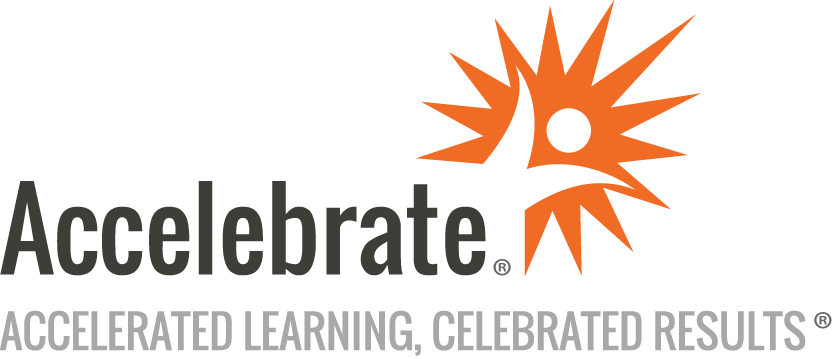 Tableau Workshop: Sets and Set ActionsCourse Number: TABWS-108
Duration: 0.5 daysOverviewSets are subsets of dimensions in Tableau based on specified conditions and allow us to compare segments. Set Actions can be used for more advanced interactivity. This 3-hour Tableau Workshop, Sets and Set Actions, teaches participants how to work with sets and set actions in charts and dashboards in Tableau.PrerequisitesAll attendees must have experience creating charts and writing calculations in Tableau. MaterialsAttendees receive a copy of the instructor’s presentation in electronic format.Software Needed on Each Student PCTableau DesktopMicrosoft Excel 2016 or laterInternet accessRelated data and lab files that Accelebrate would provideObjectivesUnderstand what a Set isUse different types of SetsUnderstand what a Set Action isCreate Set ActionsOutlineWhat is a Set? How is a set different from a group or a filter?How does a set work in a calculation?Types of Sets & Uses Static SetsTop N SetsConditional SetsCombined SetsWhat is a Set Action? Examples of Set ActionsCreating Set Actions StepsCalculationsBuilding your own Set Action